Layout of The Summits, Cathedral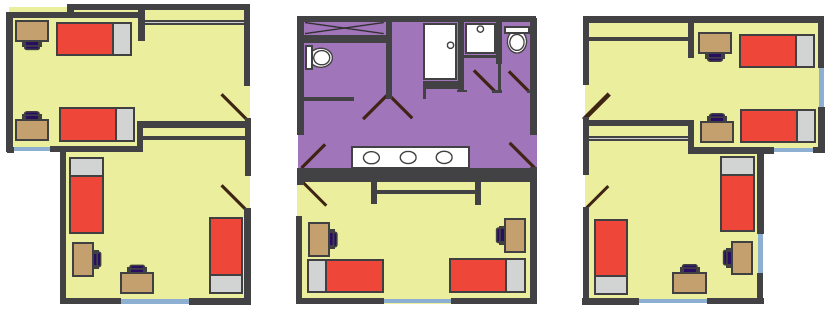 